Plan obrad XVII Ogólnopolskiego Zjazdu Studentów Archiwistyki 13–15 maja 2015 roku, Katowice 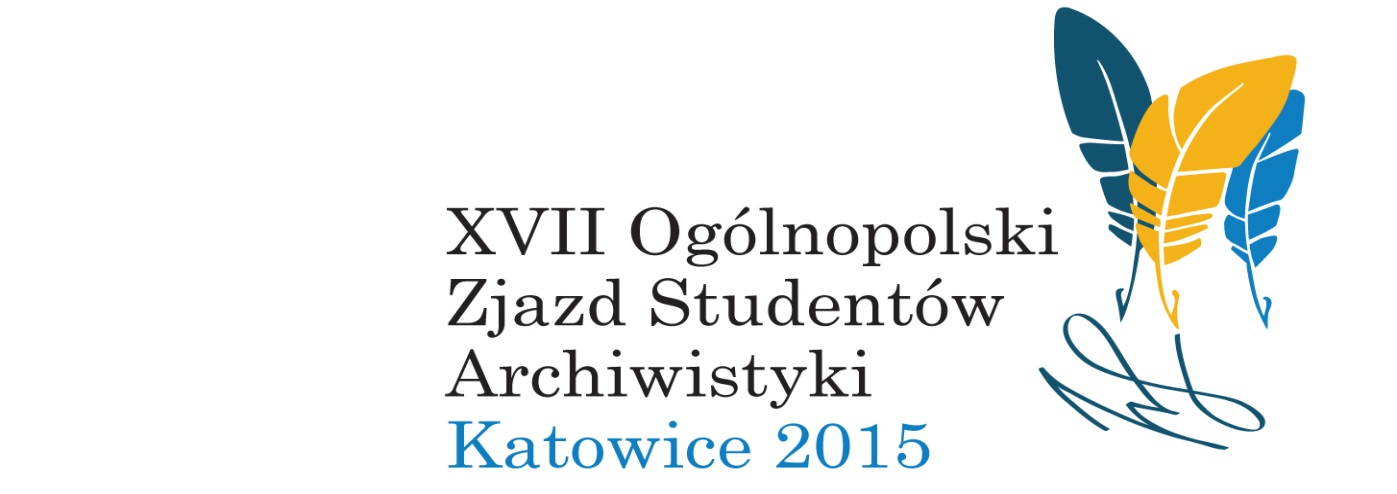 ROZKŁAD PANELI XVII OZSA W KATOWICACHCZWARTEK 14 MAJA 2015BLOK I – WSPÓŁCZESNA ARCHIWISTYKA1. Cyfryzacja i digitalizacjaSala sympozjalna 2 	Moderator: 9.00 Przywitanie uczestników i rozpoczęcie obrad9.10–9.30 Tomasz Próchenko: Działalność digitalizacyjna PAN Biblioteki Kórnickiej i jej wkład w zasoby Wielkopolskiej Biblioteki Cyfrowej9.30–9.50 Arleta Ciupińska: Aplikacja DEDAL jako aplikacja wspomagająca obieg dokumentacji w Urzędzie Marszałkowskim Województwa Opolskiego9.50–10.10 Magdalena Czub: Cyfrowe archiwum im. Józefa Burszty – digitalizacja archiwaliów oraz ich udostępnianie w internecie przez Instytut Etnologii i Antropologii Kulturowej w Poznaniu10.10–10.40 Dyskusja, przerwa kawowa10.40–11.00 Piotr Józefiak: Cyfryzacja Urzędów Stanu Cywilnego – wyzwanie dla archiwisty11.00–11.20 Małgorzata Kruczek: Proces digitalizacji w Archiwum Państwowym w Poznaniu na przykładzie kartoteki ewidencji ludności miasta Poznania11.20–11.40 Adam Wołoszyn: Archiwizacja e-faktur. Wybrane aspekty11.40–12.00 Michał Kurka: Digitalizacja archiwów radiowych SSR Egida 12.00–12.20 Dyskusja, zakończenie panelu2. Teoria i metodyka archiwalna vol. 1Sala 137	Moderator: 9.00 Przywitanie uczestników i rozpoczęcie obrad9.10–9.30 Natalia Kotrys: Spuścizna archiwalna jako sposób przedstawienia portretu człowieka z różnych perspektyw (Władysław Czapliński 1905–1981)9.30–9.50 Karol Cegielski: Funkcjonowanie archiwum zakładowego Uniwersytetu Szczecińskiego9.50–10.10 Marta Zalewska: Archiwum zakładowe Akademii Morskiej w Szczecinie10.10–10.40 Dyskusja, przerwa kawowa10.40–11.00 Paweł Petrusewicz: Opracowanie i inwentaryzacja darowizn w zasobie Instytutu Pamięci Narodowej oddział w Szczecinie 11.00–11.20 Dyskusja, zakończenie paneluBLOK 2 – ARCHIWOZNAWSTWO3. Archiwa prywatneSala 141	Moderator: 9.00 Przywitanie uczestników i rozpoczęcie obrad9.10–9.30 Tomasz Adamczyk, Roksana Kaczmar: Ocalić od zapomnienia. Zbiory wrocławskiego ośrodka Pamięć i Przyszłość9.30–9.50 Bożena Sadurska: Znaczenie piotrkowskiej spuścizny archiwalnej Michała Rawity-Witkowskiego dla historii Piotrkowa Trybunalskiego i okolic9.50–10.10 Helena Staśkiewicz: Muzeum Harcerstwa ZHP w Warszawie – historia, organizacja, archiwalia10.10–10.40 Dyskusja, przerwa kawowa10.40–11.00 Agata Łysakowska: Archiwalia poza archiwami na przykładzie zbiorów PAN w Kórniku11.00–11.20 Dorota Kurek: Działalność archiwów społecznych na podstawie fundacji Sendina.pl oraz Portalu Miłośników Prawobrzeża 11.20–11.40 Wojciech Bednarski: Problemy spuścizn archiwalnych na przykładzie zbioru po prof. Tadeuszu Kotuli11.40–12.00 Dyskusja, zakończenie panelu 4. Archiwa kościelneSala 138	Moderator: 9.00 Przywitanie uczestników i rozpoczęcie obrad9.10–9.30 Mateusz Zmudziński: Archiwa parafialne na przykładzie diecezji toruńskiej – zasób, przechowywanie, lokal. Zarys problemu9.30–9.50 Hanna Mollin: Kazania z lat 1918–1939 kościoła farnego Starego Miasta Torunia znajdujące się w zasobie Archiwum Akt Dawnych Diecezji Toruńskiej9.50–10.10 Paulina Porzeżyńska: Bractwo Przemienienia Pańskiego w świetle Księgi Bractwa Przemienienia Pańskiego w parafii Dźwierzno, zawierającej Breve Papieskie, Statuta, Spis członków od dnia 8.VIII.1886 roku10.10–10.40 Dyskusja, zakończenie panelu 5. Dzieje archiwów i archiwaliówSala sympozjalna 2	Moderator: 9.00 Przywitanie uczestników i rozpoczęcie obrad9.10–9.30 Zuzanna Jaśkowska: Archiwum Uniwersytetu w Salamance – historia, organizacja, działalność9.30–9.50 Małgorzata Ćwięczek: Dobra Klucza Sławkowskiego w świetle inwentarzy pochodzących z XVII i XVIII wieku9.50–10.10 Kamil Karpiński: Rozpoznanie wiedzy o materiałach archiwalnych i archiwum na przykładzie Archiwum Państwowego w Kaliszu10.10–10.40 Dyskusja, przerwa kawowa10.40–11.00 Marcin Czapliński, Dominika Borowiec: Przystosowanie obiektu schronu obrony przeciwlotniczej na ul. Stalowej we Wrocławiu do funkcji archiwum miejskiego miasta Wrocławia11.00–11.20 Łukasz Włodarski: Liber status animarum parafii Drobin z 1938 roku w zasobie Archiwum Diecezjalnego w Płocku11.20–11.40 Maria Lawrenz: Jak przechowywano dokumenty w średniowiecznej Europie? 11.40–12.00 Mateusz Brania: Umundurowanie żołnierzy Księstwa Warszawskiego na podstawie zachowanych eksponatów muzealnych i archiwów12.00–12.20 Paulina Tompa: „To nieprawda, że rękopisy nie płoną”. Katastrofy archiwalne po II wojnie światowej12.20–12.40 Dyskusja, zakończenie paneluBLOK 3 – ŹRÓDŁOZNAWSTWO6. Źródła i źródłoznawstwoSala Rady Wydziału	Moderator: 9.00 Przywitanie uczestników i rozpoczęcie obrad9.10–9.30 Olga Świerkot: Jak dbał o wizerunek Jan Fryderyk Sapieha? Materiały źródłowe do badań nad statusem magnata w czasach saskich w Archiwum Narodowym w Krakowie 9.30–9.50 Dominika Malinowska: Książki i księgozbiory w średniowiecznym Toruniu. Stan i specyfika badań oraz próba określenia perspektyw badawczych9.50–10.10 Joanna Morawska: Opracowanie inwentarzy, testamentów i rejestrów ubiorów na przykładzie stroju dworskiego Jagiellonów i Gryfitów10.10–10.40 Dyskusja, przerwa kawowa10.40–11.00 Alicja Bartnicka: Wywiad z autorem jako źródło do badań nad literaturą na przykładzie twórczości Andrzeja Sapkowskiego 11.00–11.20 Grzegorz Racinowski: Wiesław Maniak w świetle materiałów Instytutu Pamięci Narodowej11.20–11.40 Anna Cieszkowska: Historia Ślepego Maksa w świetle źródeł archiwalnych11.40–12.00 Magdalena Majkowska: Oddział Grupy „Wawelberga” w świetle dokumentów zgromadzonych w Centralnym Archiwum Wojskowym w Warszawie12.00–12.20 Kamil Brela: Zapomniane polskie produkty, czyli co kiedyś królowało na polskich stołach. 
W oparciu o stare książki kucharskie i rachunki dworskie12.20–12.40 Dyskusja, zakończenie paneluPIĄTEK 15 MAJA 2015BLOK 1 – WSPÓŁCZESNA ARCHIWISTYKA1. Kształcenie archiwistówSala 137	Moderator: 9.00 Przywitanie uczestników i rozpoczęcie obrad9.10–9.30 Wioletta Smosna: Nowoczesne technologie informacyjne a archiwa i profil zawodowy archiwisty9.30–9.50 Natalia Gabryś: Znaczenie archiwów w edukacji szkolnej na przykładzie lekcji historii9.50–10.10 Krzysztof Szyszka: Nowy egzamin zawodowy dla techników archiwistów. Próba oceny10.10–10.30 Michał Przeniosło: Ośrodki kształcenia archiwistów w Polsce – próba porównania programów10.30–10.50 Dyskusja, zakończenie panelu2. Teoria i metodyka archiwalna vol. 2Sala 141	Moderator: 9.00 Przywitanie uczestników i rozpoczęcie obrad9.10–9.30 Krzysztof Rataj: Projekt Archiwum badań nad życiem codziennym 9.30–9.50 Eliza Figarska: Udostępniania spuścizn w archiwach społecznych i archiwach państwowych9.50–10.10 Julia Olejniczak: Kwerenda genealogiczna w Wielkopolsce – prezentacja elektronicznych narzędzi do prowadzenia poszukiwań 10.10–10.40 Dyskusja, przerwa kawowa10.40–11.00 Katarzyna Stellmach: Dokumentacja osobowo-płacowa zlikwidowanych przedsiębiorstw. Zasady postępowania w przypadku likwidacji i metody poszukiwania akt 11.00–11.20 Paulina Rudnik: Archiwalny system informacyjny Instytutu Pamięci Narodowej?11.20–11.40 Dyskusja, zakończenie obradBLOK 2 – ARCHIWOZNAWSTWO3. Archiwa kościelneSala 138	Moderator: 9.00 Przywitanie uczestników i rozpoczęcie obrad9.10–9.30 Adrian Gendera: Tajne archiwum diecezjalne. Istnienie, funkcjonowanie i dostępność w świetle Kodeksu Prawa Kanonicznego z 1983 roku9.30–9.50 Dawid Wodarz: Towarzystwo Polskiej Młodzieży Ewangelickiej (koło w Katowicach) w świetle materiałów archiwalnych 9.50–10.10 Iwona Zakrzewska: Spuścizna Marcina Czermińskiego w Archiwum Towarzystwa Jezusowego w Krakowie10.10–10.30 Artur Dumnicki: Archiwalia kościelne w świetle Kodeksu Prawa Kanonicznego Jana Pawła II10.30–10.50 Dyskusja, zakończenie obrad4. Dzieje archiwów i archiwaliówSala sympozjalna 1	Moderator: 9.00 Przywitanie uczestników i rozpoczęcie obrad9.10–9.30 Piotr Goździak: Źródła do badań nad historią MKS Pogoń Szczecin w zbiorach Archiwum Państwowego w Szczecinie i Instytucie Pamięci Narodowej oddział w Szczecinie9.30–9.50 Mateusz Pielka: Ludność żydowska w świetle raportów policji na terenie województwa pomorskiego w latach 1920–19399.50–10.10 Dyskusja, przerwa kawowa10.10–10.40 Bartłomiej Dutkalski: Handel środkami płatniczymi w latach 1970–1989 w świetle materiałów archiwalnych Instytutu Pamięci Narodowej oddział w Szczecinie10.40–11.00 Marcin Rdzak: Historia powstania Narodowych Archiwów Stanów Zjednoczonych (NARA)11.00–11.20 Piotr Bewicz: „Skorom już zaszlachtował swoją matkę…”. Szaleństwo, fikcja i granica archiwum11.20–11.40 Dyskusja, zakończenie panelu5. Archiwa i archiwalia śląskieSala sympozjalna 3	Moderator: 9.00 Przywitanie uczestników i rozpoczęcie obrad9.10–9.30 Konrad Balcarek: Bitwa nad Kaczawą w świetle prasy Księstwa Warszawskiego 9.30–9.50 Konrad Kołakowski: Przestępczość zorganizowana w 20-leciu międzywojennym w świetle raportów Policji Województwa Śląskiego w Archiwum Państwowym w Katowicach9.50–10.10 Agata Berger: Sylwetki kobiet z dynastii Anhalt-Pless rezydującej w Pszczynie w latach 1765–1846 w świetle materiałów archiwalnych w Archiwum Państwowym w Katowicach oddział w Pszczynie10.10–10.40 Dyskusja, przerwa kawowa10.40–11.00 Klaudia Kasprzyk: Sondergericht Kattowitz w dziedzinie procesów radiowych 11.00–11.20 Sabina Raudner: Proces rehabilitacyjny grupy III i IV niemieckiej listy narodowościowej 
w oparciu o akta miast Czerwionki i Leszczyn11.20–11.40 Magdalena Słonkiewicz: Propaganda komunistyczna w Zawierciu w latach 1945–1947 
w świetle materiałów w Archiwum Państwowym w Katowicach11.40–12.00 Dyskusja, zakończenie paneluBLOK 3 –ŹRÓDŁOZNAWSTWO6. Źródła i źródłoznawstwoSala Rady Wydziału	Moderator: 9.00 Przywitanie uczestników i rozpoczęcie obrad9.10–9.30 Halina Kumur: Dokumentacja wytwarzana przez Państwowy Urząd Repatriacyjny na przykładzie Powiatowego Oddziału w Białogardzie9.30–9.50 Piotr Giziński: Zespół fotografii w archiwum Akademii Sztuk Pięknych w Gdańsku9.50–10.10 Łukasz Grochowski: Archiwalia do historii młynarstwa w Tczewie w drugiej połowie XV i XVI wieku10.10–10.40 Dyskusja, przerwa kawowa10.40–11.00 Daniel Borowski: Życie codzienne generalicji Księstwa Warszawskiego na przełomie lat 1809–1810 w oparciu o Dziennik Stanisława Fiszera11.00–11.20 Marcin Smolnicki: Próba zobrazowania ruchu drogowego w przedwojennym Poznaniu na podstawie poznańskich zbiorów archiwalnych i bibliotecznych11.20–11.40 Grzegorz Trafalski: Kancelarie łowickich Urzędów Stanu Cywilnego w latach 1808–1815 11.40–12.00 Piotr Falkowski: Falsyfikaty czarnkowskie12.00–12.20 Dyskusja, zakończenie panelu